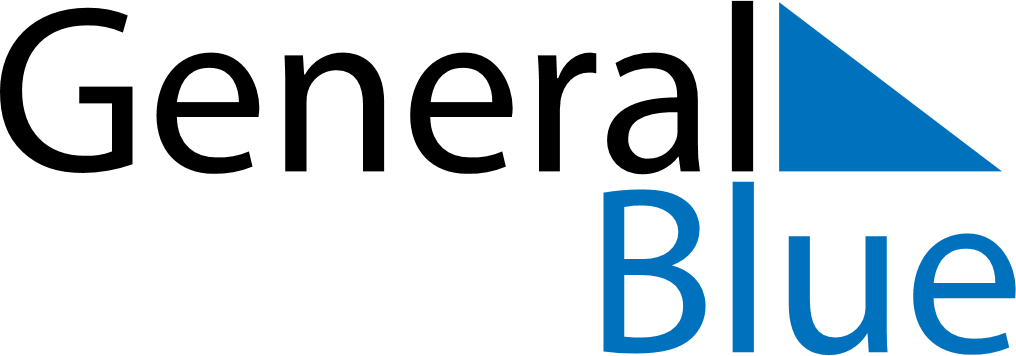 April 2026April 2026April 2026April 2026South AfricaSouth AfricaSouth AfricaSundayMondayTuesdayWednesdayThursdayFridayFridaySaturday12334Good FridayGood Friday56789101011Easter SundayFamily Day121314151617171819202122232424252627282930Freedom Day